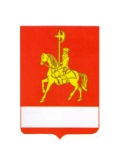 АДМИНИСТРАЦИЯ КАРАТУЗСКОГО РАЙОНАПОСТАНОВЛЕНИЕ           О внесении изменений в муниципальную программу «Обеспечение качественного бухгалтерского, бюджетного и налогового учета в муниципальных учреждениях Каратузского района»В соответствии со ст. 179 Бюджетного кодекса Российской Федерации, ст. 26, 27.1 Устава муниципального образования «Каратузский район», постановлением администрации Каратузского района от 26.10.2016 № 598-п «Об утверждении Порядка принятия решений о разработке муниципальных программ Каратузского района, их формирование и реализации» ПОСТАНОВЛЯЮ:Внести в муниципальную программу «Обеспечение качественного бухгалтерского, бюджетного и налогового учета в муниципальных учреждениях Каратузского района», утвержденную постановлением администрации Каратузского района № 680-п от 05.11.2015 года (в редакции от 03.12.2019 г. № 1051-п)  следующие изменения:В паспорте программы «Обеспечение качественного бухгалтерского, бюджетного и налогового учета в муниципальных учреждениях Каратузского района», строку «Информация по ресурсному обеспечению муниципальной программы, в том числе в разбивке по источникам финансирования по годам реализации муниципальной программы» изложить в новой редакции:1.2. Приложение № 3  к муниципальной программе  «Обеспечение качественного бухгалтерского, бюджетного и налогового учета в муниципальных учреждениях Каратузского района», изложить в следующей редакции согласно приложению № 1 к настоящему постановлению.1.3. Приложение № 4  к муниципальной программе  «Обеспечение качественного бухгалтерского, бюджетного и налогового учета в муниципальных учреждениях Каратузского района», изложить в следующей редакции согласно приложению № 2 к настоящему постановлению.2.Контроль за исполнением настоящего постановления возложить на       Е.С.Мигла, заместителя главы района по финансам, экономике – руководителя финансового управления администрации Каратузского района.3. Постановление вступает в силу в день, следующий за днем его официального опубликования в периодическом печатном издании «Вести муниципального образования «Каратузский район».И.о. главы района                                                                                   Е.С. Мигла  17.12.2019с. Каратузское          № 1103-п   Информация по ресурсному обеспечению муниципальной программы, в том числе в разбивке по источникам финансирования по годам реализации муниципальной программыВсего по программе:2016 год –15 768,55541 тыс.рублей,в том числе:        районный бюджет – 15 768,55541 тыс.рублей.2017 год – 16 779,96529 тыс.рублей в том числе:         районный бюджет –16 779,96529 тыс.рублей2018 год – 17 975,07 тыс.рублей в том числе:         районный бюджет – 17 297,4 тыс.рублей;         краевой бюджет – 677,67 тыс.рублей2019 год – 17 976,61 тыс.рублей в том числе:         районный бюджет – 17 598,4 тыс.рублей.краевой бюджет – 378,21 тыс.рублей2020 год – 17 633,5 тыс.рублей в том числе:         районный бюджет – 17 633,5 тыс.рублей.2021 год – 17 633,5 тыс.рублей в том числе:         районный бюджет – 17 633,5 тыс.рублей.Приложение № 1 к постановлению администрации Каратузского района от 17.12.2019 года № 1103-пПриложение № 1 к постановлению администрации Каратузского района от 17.12.2019 года № 1103-пПриложение № 1 к постановлению администрации Каратузского района от 17.12.2019 года № 1103-пПриложение № 1 к постановлению администрации Каратузского района от 17.12.2019 года № 1103-пПриложение №3 к муниципальной программе  «Обеспечение  качественного  бухгалтерского, бюджетного  и налогового  учета в муниципальных учреждениях Каратузского района»Приложение №3 к муниципальной программе  «Обеспечение  качественного  бухгалтерского, бюджетного  и налогового  учета в муниципальных учреждениях Каратузского района»Приложение №3 к муниципальной программе  «Обеспечение  качественного  бухгалтерского, бюджетного  и налогового  учета в муниципальных учреждениях Каратузского района»Приложение №3 к муниципальной программе  «Обеспечение  качественного  бухгалтерского, бюджетного  и налогового  учета в муниципальных учреждениях Каратузского района»Информация о ресурсном обеспечении муниципальной программы "Обеспечение качественного бухгалтерского, бюджетного и налогового учета в муниципальных учреждениях Каратузского района"  за счет средств районного бюджета, в том числе средств, поступивших из бюджетов других уровней бюджетной системы и бюджетов государственных внебюджетный фондовИнформация о ресурсном обеспечении муниципальной программы "Обеспечение качественного бухгалтерского, бюджетного и налогового учета в муниципальных учреждениях Каратузского района"  за счет средств районного бюджета, в том числе средств, поступивших из бюджетов других уровней бюджетной системы и бюджетов государственных внебюджетный фондовИнформация о ресурсном обеспечении муниципальной программы "Обеспечение качественного бухгалтерского, бюджетного и налогового учета в муниципальных учреждениях Каратузского района"  за счет средств районного бюджета, в том числе средств, поступивших из бюджетов других уровней бюджетной системы и бюджетов государственных внебюджетный фондовИнформация о ресурсном обеспечении муниципальной программы "Обеспечение качественного бухгалтерского, бюджетного и налогового учета в муниципальных учреждениях Каратузского района"  за счет средств районного бюджета, в том числе средств, поступивших из бюджетов других уровней бюджетной системы и бюджетов государственных внебюджетный фондовИнформация о ресурсном обеспечении муниципальной программы "Обеспечение качественного бухгалтерского, бюджетного и налогового учета в муниципальных учреждениях Каратузского района"  за счет средств районного бюджета, в том числе средств, поступивших из бюджетов других уровней бюджетной системы и бюджетов государственных внебюджетный фондовИнформация о ресурсном обеспечении муниципальной программы "Обеспечение качественного бухгалтерского, бюджетного и налогового учета в муниципальных учреждениях Каратузского района"  за счет средств районного бюджета, в том числе средств, поступивших из бюджетов других уровней бюджетной системы и бюджетов государственных внебюджетный фондовИнформация о ресурсном обеспечении муниципальной программы "Обеспечение качественного бухгалтерского, бюджетного и налогового учета в муниципальных учреждениях Каратузского района"  за счет средств районного бюджета, в том числе средств, поступивших из бюджетов других уровней бюджетной системы и бюджетов государственных внебюджетный фондовИнформация о ресурсном обеспечении муниципальной программы "Обеспечение качественного бухгалтерского, бюджетного и налогового учета в муниципальных учреждениях Каратузского района"  за счет средств районного бюджета, в том числе средств, поступивших из бюджетов других уровней бюджетной системы и бюджетов государственных внебюджетный фондовИнформация о ресурсном обеспечении муниципальной программы "Обеспечение качественного бухгалтерского, бюджетного и налогового учета в муниципальных учреждениях Каратузского района"  за счет средств районного бюджета, в том числе средств, поступивших из бюджетов других уровней бюджетной системы и бюджетов государственных внебюджетный фондовИнформация о ресурсном обеспечении муниципальной программы "Обеспечение качественного бухгалтерского, бюджетного и налогового учета в муниципальных учреждениях Каратузского района"  за счет средств районного бюджета, в том числе средств, поступивших из бюджетов других уровней бюджетной системы и бюджетов государственных внебюджетный фондовИнформация о ресурсном обеспечении муниципальной программы "Обеспечение качественного бухгалтерского, бюджетного и налогового учета в муниципальных учреждениях Каратузского района"  за счет средств районного бюджета, в том числе средств, поступивших из бюджетов других уровней бюджетной системы и бюджетов государственных внебюджетный фондов(тыс.рублей)№ п/пСтатус (муниципальная программа, подпрограмма)Наименование муниципальной программы, подпрограммыНаименование  главного распорядителя бюджетные средств (далее - ГРБС)Код бюджетной классификацииКод бюджетной классификацииКод бюджетной классификацииКод бюджетной классификацииОчередной финансовый годПервый год планового периодаВторой год планового периодаИтого на очередной финансовый год и плановый период№ п/пСтатус (муниципальная программа, подпрограмма)Наименование муниципальной программы, подпрограммыНаименование  главного распорядителя бюджетные средств (далее - ГРБС)Код бюджетной классификацииКод бюджетной классификацииКод бюджетной классификацииКод бюджетной классификациипланпланпланИтого на очередной финансовый год и плановый период№ п/пСтатус (муниципальная программа, подпрограмма)Наименование муниципальной программы, подпрограммыНаименование  главного распорядителя бюджетные средств (далее - ГРБС)ГРБСРзПрЦСРВР2019 год2020 год2021 годИтого на очередной финансовый год и плановый период12345678101111121Муниципальная программа "Обеспечение качественного бухгалтерского, бюджетного и налогового учета в муниципальных учреждениях Каратузского района"всего расходные обязательства по муниципальной программеХХХХ17976,61017633,5017633,5053243,6101Муниципальная программа "Обеспечение качественного бухгалтерского, бюджетного и налогового учета в муниципальных учреждениях Каратузского района"в том числе по ГРБС: администрация района901ХХХ17976,61017633,5017633,5053243,610Мероприятие 1Обеспечение эффективной организации и ведения бухгалтерского, бюджетного и налогового учета и отчетности, документального и взаимосвязанного их отражения в бухгалтерских регистрах.всего расходные обязательства 9010113ХХ17874,36617533,50017533,50052941,366Мероприятие 1Обеспечение эффективной организации и ведения бухгалтерского, бюджетного и налогового учета и отчетности, документального и взаимосвязанного их отражения в бухгалтерских регистрах.в том числе по ГРБС: администрация района9010113240002401061117496,15617533,5017533,5052563,156Мероприятие 1Расходы за счет субсидии бюджетам муниципальных образований Красноярского края на частичное финансирование (возмещение) расходов на региональные выплаты и выплаты, обеспечивающие уровень заработной платы работников бюджетной сферы не ниже размера минимальной заработной платы (минимального размера оплаты труда)в том числе по ГРБС: администрация района90101132400010210611203,1500,000,00203,150Мероприятие 1Средства на повышение с 1 октября 2019 года на 4,3 процента заработной платы работников бюджетной сферы Красноярского края за исключением заработной платы отдельных категорий работников, увеличение оплаты труда которых осуществляется в соответствии с указами Президента Российской Федерации, предусматривающими мероприятия по повышению заработной платы, а также в связи с увеличением региональных выплат и (или) выплат, обеспечивающих уровень заработной платы работников бюджетной сферы не ниже размера минимальной заработной платы (минимального размера оплаты труда)в том числе по ГРБС: администрация района90101132400010380611173,4000,000,00173,400Мероприятие 1Расходы за счет субсидии на частичное финансирование (возмещение) расходов на повышение минимальных размеров окладов (должностных окладов), ставок заработной платы работников бюджетной сферы края, которым предоставляется региональная выплата, и выплату заработной платы отдельным категориям работников бюджетной сферы края в части, соответствующей размерам заработной платы, установленным для целей расчета региональной выплаты, в связи с повышением размеров их оплаты трудав том числе по ГРБС: администрация района901011324000102306111,6600,000,001,660Мероприятие 2Укрепление материально-технической базы МСБУ «РЦБ»всего расходные обязательства по муниципальной программе90101132400024010612102,244100,00100,00302,244Мероприятие 2Укрепление материально-технической базы МСБУ «РЦБ»в том числе по ГРБС: администрация района90101132400024010612102,244100,00100,00302,244Приложение №2 к постановлению администрации Каратузского района от 00.00.2019 №000-пПриложение №2 к постановлению администрации Каратузского района от 00.00.2019 №000-пПриложение №2 к постановлению администрации Каратузского района от 00.00.2019 №000-пПриложение №2 к постановлению администрации Каратузского района от 00.00.2019 №000-пПриложение № 4    к муниципальной программе "Обеспечение качественного бухгалтерского, бюджетного и налогового учета в муниципальных учреждениях Каратузского района" Приложение № 4    к муниципальной программе "Обеспечение качественного бухгалтерского, бюджетного и налогового учета в муниципальных учреждениях Каратузского района" Приложение № 4    к муниципальной программе "Обеспечение качественного бухгалтерского, бюджетного и налогового учета в муниципальных учреждениях Каратузского района" Приложение № 4    к муниципальной программе "Обеспечение качественного бухгалтерского, бюджетного и налогового учета в муниципальных учреждениях Каратузского района" Приложение № 4    к муниципальной программе "Обеспечение качественного бухгалтерского, бюджетного и налогового учета в муниципальных учреждениях Каратузского района" Информация об источниках финансирования отдельных мероприятий муниципальной программы "Обеспечение качественного бухгалтерского, бюджетного и налогового учета в муниципальных учреждениях Каратузского района" (средства районного бюджета, в том числе средства, поступившие из бюджетов других уровней бюджетной системы,  бюджетов государственных внебюджетных фондов)Информация об источниках финансирования отдельных мероприятий муниципальной программы "Обеспечение качественного бухгалтерского, бюджетного и налогового учета в муниципальных учреждениях Каратузского района" (средства районного бюджета, в том числе средства, поступившие из бюджетов других уровней бюджетной системы,  бюджетов государственных внебюджетных фондов)Информация об источниках финансирования отдельных мероприятий муниципальной программы "Обеспечение качественного бухгалтерского, бюджетного и налогового учета в муниципальных учреждениях Каратузского района" (средства районного бюджета, в том числе средства, поступившие из бюджетов других уровней бюджетной системы,  бюджетов государственных внебюджетных фондов)Информация об источниках финансирования отдельных мероприятий муниципальной программы "Обеспечение качественного бухгалтерского, бюджетного и налогового учета в муниципальных учреждениях Каратузского района" (средства районного бюджета, в том числе средства, поступившие из бюджетов других уровней бюджетной системы,  бюджетов государственных внебюджетных фондов)Информация об источниках финансирования отдельных мероприятий муниципальной программы "Обеспечение качественного бухгалтерского, бюджетного и налогового учета в муниципальных учреждениях Каратузского района" (средства районного бюджета, в том числе средства, поступившие из бюджетов других уровней бюджетной системы,  бюджетов государственных внебюджетных фондов)Информация об источниках финансирования отдельных мероприятий муниципальной программы "Обеспечение качественного бухгалтерского, бюджетного и налогового учета в муниципальных учреждениях Каратузского района" (средства районного бюджета, в том числе средства, поступившие из бюджетов других уровней бюджетной системы,  бюджетов государственных внебюджетных фондов)Информация об источниках финансирования отдельных мероприятий муниципальной программы "Обеспечение качественного бухгалтерского, бюджетного и налогового учета в муниципальных учреждениях Каратузского района" (средства районного бюджета, в том числе средства, поступившие из бюджетов других уровней бюджетной системы,  бюджетов государственных внебюджетных фондов)(тыс.рублей)№ п/пСтатус (муниципальная программа, подпрограмма)Наименование муниципальной программы, подпрограммыУровень бюджетной системы/источники финансированияочередной
финансовый
год (2019)первый год 
планового периода (2020)второй год 
планового периода (2021)Итого
на период№ п/пСтатус (муниципальная программа, подпрограмма)Наименование муниципальной программы, подпрограммыУровень бюджетной системы/источники финансированияпланпланпланИтого
на периодМуниципальная программаРазвитие системы образования Каратузского района  Всего 17976,610017633,500017633,500053243,6100Муниципальная программаРазвитие системы образования Каратузского района  в том числе:0,0000Муниципальная программаРазвитие системы образования Каратузского района  федеральный бюджет (*)0,00000,00000,00000,0000Муниципальная программаРазвитие системы образования Каратузского района  краевой бюджет378,21000,00000,0000378,2100Муниципальная программаРазвитие системы образования Каратузского района  внебюджетные источники0,00000,00000,00000,0000Муниципальная программаРазвитие системы образования Каратузского района  районный бюджет17598,400017633,500017633,500052865,4000Мероприятие 1Обеспечение качественной организации и ведения бухгалтерского, бюджетного и налогового учета и отчетности, документального и взаимосвязанного их отражения в бухгалтерских регистрах.Всего 17874,366017533,500017533,500052941,3660Мероприятие 1Обеспечение качественной организации и ведения бухгалтерского, бюджетного и налогового учета и отчетности, документального и взаимосвязанного их отражения в бухгалтерских регистрах.в том числе:0,0000Мероприятие 1Обеспечение качественной организации и ведения бухгалтерского, бюджетного и налогового учета и отчетности, документального и взаимосвязанного их отражения в бухгалтерских регистрах.федеральный бюджет (*)0,00000,00000,00000,0000Мероприятие 1Обеспечение качественной организации и ведения бухгалтерского, бюджетного и налогового учета и отчетности, документального и взаимосвязанного их отражения в бухгалтерских регистрах.краевой бюджет378,21000,00000,0000378,2100Мероприятие 1Обеспечение качественной организации и ведения бухгалтерского, бюджетного и налогового учета и отчетности, документального и взаимосвязанного их отражения в бухгалтерских регистрах.внебюджетные источники0,00000,00000,00000,0000Мероприятие 1Обеспечение качественной организации и ведения бухгалтерского, бюджетного и налогового учета и отчетности, документального и взаимосвязанного их отражения в бухгалтерских регистрах.районный бюджет17496,156017533,500017533,500052563,1560Мероприятие 2Укрепление материально-технической базы МСБУ «РЦБ»Всего 102,2440100,0000100,0000302,2440Мероприятие 2Укрепление материально-технической базы МСБУ «РЦБ»в том числе:0,0000Мероприятие 2Укрепление материально-технической базы МСБУ «РЦБ»федеральный бюджет (*)0,00000,00000,00000,0000Мероприятие 2Укрепление материально-технической базы МСБУ «РЦБ»краевой бюджет0,00000,00000,00000,0000Мероприятие 2Укрепление материально-технической базы МСБУ «РЦБ»внебюджетные источники0,00000,00000,00000,0000Мероприятие 2Укрепление материально-технической базы МСБУ «РЦБ»районный бюджет102,2440100,0000100,0000302,2440